	*7¿r(jméno, příjmení a funj<ce osoby podepisující za dodavatele)(podpis)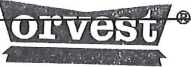 Smluvní strany objednávky: objednatel a dodavatel pro účely této objednávky sjednávají že:Dodavatel se zavazuje, že na jim vydaných daňových dokladech bude uvádět pouze čísla bankovních účtů, která jsou správcem daně zveřejněna způsobem umožňujícím dálkový přístup (§ 98 písm. d) zákona č.235/2004 Sb., o dani z přidané hodnoty). V případě, že daňový doklad bude obsahovat jiný než takto zveřejněný účet, bude takovýto daňový doklad považován za neúplný a objednatel vyzve dodavatele k jeho doplnění. Do okamžiku doplnění sl objednatel vyhrazuje právo neuskutečnit platbu na základě tohoto daňového dokladu"V případě, že kdykoli před okamžikem uskutečněni platby ze strany objednatele na základě této objednávky bude o dodavateli správcem daně z přidané hodnoty zveřejněna způsobem umožňujícím dálkový přístup skutečnost, že dodavatel je nespolehlivým plátcem (§ 106a zákona č.235/2004 Sb., o dani z přidané hodnoty), má objednatel právo od okamžiku zveřejnění ponížit všechny platby dodavateli o příslušnou částku DPH. Smluvní strany sl sjednávají, že takto dodavateli nevyplacené částky DPH odvede správci daně objednatel v souladu s ustanovením § 109a zákona č. 235/2004 Sb.OBJEDNÁVKAČíslo objednávkyOBJEDNÁVAJÍCÍ:Útvar: 15. základní škola15. základní škola Plzeň, Terezie Brzkové 33-35, příspěvková organizaceČíslo dokladu: 000029 Číslo smlouvy:Terezie Brzkové 33DODAVATEL:318 00 Plzeň 18IČ 68784619 DIČ CZ68784619Orvest,s.r.o.Koterovská 154326 00 PlzeňIČ: 25201042 DIČ: CZ25201042Datum pořízení: 14.5.2018 Požadované datum dodání: 15.6.2018Dodávku převezme: E-mail pro fakturaci:Požadovaný termín dodání:Forma úhrady Platebním příkazemUpřesnění objednávky:Upřesnění objednávky:Upřesnění objednávky:Text položkyMnožstvíCena celkemObjednáváme balíčky sešitů pro žáky 15. základní školy Plzeň na školní rok 2018/2019 dle 834 přílohy.Objednáváme balíčky sešitů pro žáky 15. základní školy Plzeň na školní rok 2018/2019 dle 834 přílohy.83 400,00 83 400,00